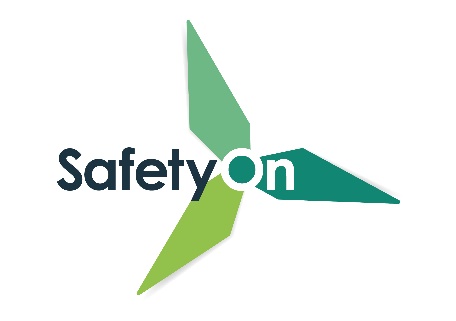 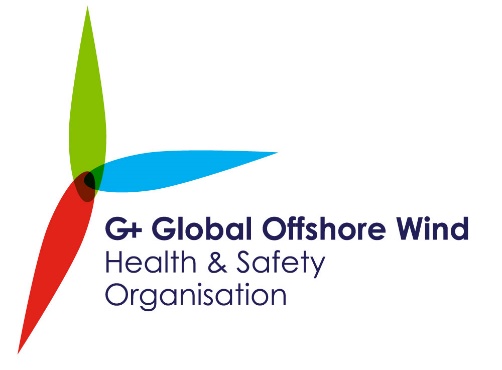 Wind Turbine Safety Rules (WTSR) Approval ApplicationWind Turbine Safety Rules Core Training Approval Application Guidance Please note the following with regard to the submission of the WTSR training approval process & policy audit submission pack;The following are required;One completed electronic copy of the full submission pack with all supporting evidence.The form must be filled in with all supporting evidence for that specific compliance element listed in the space provided.The form should be printed out then signed by the responsible authorising person.The evidence referenced for each individual criteria must be placed behind the specific criteria form and referencing must be clear. The completed submission packs with all supporting evidence, and a completed application form, should be emailed to wtsr@energyinst.org Please note it is the responsibility of the applicant organisation to ensure that information supplied for evidence submission is presented in a reasonable format for review by the EI Secretariat. The Energy Institute reserve the right to request that information supplied for evidence submission is resubmitted in a suitable format before any review is undertaken.     WTSR Approval Checklist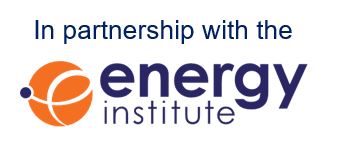 Approval Information Form By submitting this document, the senior management of the applying organisation accepts that they have read and understood the Training Standard and the requirements set out in the Service Level Agreement and agree to accept those terms and conditions. The senior management of the applying organisation also understands and accepts that the Energy Institute reserve the right to make reasonable changes to the requirements of the Approval System and Training Standards in consultation with members and stakeholders at any time. Name: Date:   I /we confirm that the evidence above is accurate and that following successful completion of the Wind Turbine Safety Rules Core Training – Train the Trainer Course that the nominated person is deemed competent to be registered as an a approved WTSR Core Trainer.I /we confirm that following registration that I/we will support the need for any additional training or support (e.g. CPD) to the registered trainer and that sufficient time and resources are made available to enable the role to be performed effectively.  I/we confirm acceptance of the additional requirements and expectations set out in the Service Level Agreement.Name of authorised company representative: Signature:Date:Company NameApproval Application Form                     Appropriate membership fee                 Signed Service Level Agreement            Completed Desktop Submission Packsincluding UpToDate CV (Electronic)        Authorising Responsible PersonName: Date: Training Standard applied forWTSR Core Trainer CourseCompany Name Membership Details Company Registration Registered Company addressPrinciple facility for delivery of Training Standard Senior Manager responsible for approval process:Name: Position: Contact details: Principle contact for approval process (if different from the above):Name: Position: Contact details: Please provide details of all relevant approvals and accreditations currently held by the organisation:Please provide details of all Health and Safety civil claims and criminal prosecutions or charges brought against the organisation in the last 5 years. Failure to disclose could result in the termination of the approval and accreditation process. If no such actions have been or are being brought, please state none below:Policies and Procedures Policies and Procedures Policies and Procedures The delivery of the Wind Turbine Safety Rules Core Training does not require formal approval or assessment of the sites or facilities where the training is carried out. The applicant acknowledges and accepts that the necessary policies and procedures are fully implemented and maintained to ensure the health, safety and welfare of delegates and trainers at all times.The delivery of the Wind Turbine Safety Rules Core Training does not require formal approval or assessment of the sites or facilities where the training is carried out. The applicant acknowledges and accepts that the necessary policies and procedures are fully implemented and maintained to ensure the health, safety and welfare of delegates and trainers at all times.The delivery of the Wind Turbine Safety Rules Core Training does not require formal approval or assessment of the sites or facilities where the training is carried out. The applicant acknowledges and accepts that the necessary policies and procedures are fully implemented and maintained to ensure the health, safety and welfare of delegates and trainers at all times.AreaScopeAccepted by Applicant Health & Safety PoliciesHealth & safety policies are in place and up to date covering scope of training provided. Site safetyAll sites where the training will be conducted have/will be risk assessed and accepted as suitable and safe to deliver the training. FacilitiesAll facilities including training rooms where the training will be conducted have/will be risk assessed and accepted as suitable and safe to deliver the training.Training managementSuitable systems and procedures are in place to address course and candidate management requirements against the scope of the standardsAudit and reviewProcesses are in place to ensure the consistent delivery of training provided against the scope; that nominated trainers competence is maintained and updated and that periodic reviews are carried out. Trainer and Assessor Capability  Trainer and Assessor Capability  Trainer and Assessor Capability  The delivery of the Wind Turbine Safety Rules Core Training requires all training providers to confirm and evidence the capability and eligibility of their nominated trainers to attend the Wind Turbine Safety Rules Core Training – Train the Trainer Course. This shall include confirmed evidence against the following criteria  The delivery of the Wind Turbine Safety Rules Core Training requires all training providers to confirm and evidence the capability and eligibility of their nominated trainers to attend the Wind Turbine Safety Rules Core Training – Train the Trainer Course. This shall include confirmed evidence against the following criteria  The delivery of the Wind Turbine Safety Rules Core Training requires all training providers to confirm and evidence the capability and eligibility of their nominated trainers to attend the Wind Turbine Safety Rules Core Training – Train the Trainer Course. This shall include confirmed evidence against the following criteria  AreaScopeAccepted by Applicant Wind Turbine Safety Rules TrainingAttendance at WTSR Core Course with a successful pass.EssentialElectrical & MechanicalTraining, knowledge and experience in electrical and mechanical systems. Qualifications in related disciplines at Level 3 or above. DesirableWind Turbines and associated wind farm infrastructureExperience of operational wind farms and the associated wind farm infrastructure relevant to the scope of the WTSREssentialHealth & Safety Training, knowledge and experience in health & safety. Evidence of qualifications at Level 3 or above.DesirableWind Turbine Safety RulesGood understanding in the scope and application of the WTSR with ideally evidence of performing one or more of the following roles under the WTSR:  Authorised Technicians (AT); Authorising Engineer (AE); Operational Controller (OC); Selected Persons; Competent Technician (CT); Responsible Manager; Authorisation Officer.EssentialDelivery of TrainingEvidence that nominated person has conducted recognised training courses.  Evidence of at least four training sessions in the last two years.  Desirable Nominated (sponsored) WTSR Trainer   Nominated (sponsored) WTSR Trainer   Please submit summary evidence of how each nominated trainer fulfils the evidence below:Name:Job Title: Sponsoring Company: CV (Attach up to date CV for each nominated trainer) Please submit summary evidence of how each nominated trainer fulfils the evidence below:Name:Job Title: Sponsoring Company: CV (Attach up to date CV for each nominated trainer) AreaSummary Evidence ProvidedElectrical & MechanicalWind Turbines and associated wind farm infrastructureHealth & Safety Wind Turbine Safety RulesDelivery of WTSR Training